Chapter OneThe importance of technological innovationTechnological innovation: The act of introducing a new device, method, or material for application to commercial or practical objectives.Increasing importance due in part to globalization of marketsComputer-aided design and manufacturing have made shorter production runs economics and reduced the importance of production economies of scaleFirms further reduce production costs by using common components in many of the modelsProduct life cycles have become as short as 4-12 months for software, 12-24 months for hardware, and 18-36 months for home appliancesA firm that doesn’t innovate quickly finds its margins diminishing as its products become obsoleteThe impact of technological innovation on societyGross domestic product (GDP): The total annual output of an economy as measured by its final purchase price.Externalities: Costs, or benefits, that are borne, or reaped, by individuals other than those responsible for creating them.Technology is, in its purest essence, knowledge.Innovation by industryThe innovation funnelMost innovative ideas do not become successful new products.The innovation process is often conceived as a funnel with many ideas going in the wide end, and few making it out the other.The strategic management of technological innovationA firm’s innovation projects should align with its resources and objectives, leveraging its core competencies and helping it achieve its strategic intentA firm’s organizational structure and control system should encourage the generation of innovative ideas while ensuring efficient implementationA firm’s new product development process should maximize the likelihood of projects being both technically and commercially successfulTo achieve these things a firm needs:An in-depth understanding of the dynamics of innovationA well-crafted innovation strategyWell-designed process for implementing the innovation strategyChapter TwoInnovation, the practical implementation of an idea into a new device or process, can arise from many different sources. Innovation can:Originate with individualsCome from the research efforts of universities, governments, or private organizationsOne primary engine of innovation is firms.Firms typically have greater resources that individualsFirms have strong incentives to develop differentiating products and servicesNetworks of innovators that leverage knowledge and other resources from multiple sources are one of the most powerful agents of technological advance.CreativityInnovation begins with the generation of new ideas. An idea is something imagined or pictured in the mind. The ability to generate new and useful ideas is termed creativity. Creativity is the ability to produce novel and useful work.The degree to which a product is novel is a function both of how different it is from prior work and the audience’s prior experiences.Individual creativityAn individual’s creative ability is a function of their intellectual abilities, knowledge, style of thinking, personality, motivation, and environment.An individual with only a moderate degree of knowledge of a field might be able to produce more creative solutions than an individual with extensive knowledge in that field.Personalities deemed most important for creativity include:Self-efficacyTolerance for ambiguityWillingness to overcome obstacles and take reasonable risksIntrinsic motivationTo fully unleash an individual’s creative potential often requires an environment that provides support and rewards for creative ideas.Organizational creativityThe creativity of the organization is a function of creativity of the individuals within it and a variety of social processes and contextual factors that shape the way those individuals interact and behaveEmployees can access the company’s idea repository through the company’s intranet. Intranet is a private network, accessible only to authorized individualsSometimes monetary rewards undermine creativity by encouraging employees to focus on extrinsic rather than intrinsic motivationTranslating creativity into innovationInnovation is more than the generation of creative ideas; it is the implementation of those ideas into some new device or processThe inventorMost successful inventors possess the following traits:They have mastered the basic tools and operations of the field in which they wish to inventThey are curious and more interested in problems than solutionsThey question the assumptions made in previous work in the fieldThey often have the sense that all knowledge is unifiedInnovation by usersInnovation often originates with those who create solutions for their own needs. User innovations can also blossom into new industries.Research and development by firmsResearch can refer to both basic and applied research.Basic research is effort directed at increasing understanding of a topic or field without a specific immediate commercial application in mindApplied research is directed at increasing understanding of a topic to meet a specific needDevelopment refers to activities that apply knowledge to produce useful devices, materials, or processesScience-push approach:Originated during the 1950’s and 60’sAssumed that innovation proceeded linearly from scientific discovery, to invention, to engineering, to manufacturing activities, and finally marketing.Demand-pull model:Originated in the mid-60’sArgued that innovation was driven by the perceived demand of potential usersCurrent research suggests that firms that are successful innovators utilize multiple sources of information and ideas, including:In house R&DLinkages to customersLinkages to an external network of firmsLinkages to other external sources of scientific and technical informationFirm linkages with customers, suppliers, competitors, and complementorsFirms often form alliances with customers, suppliers, complementors, and even competitors to jointly work on an innovation project or to exchange information and other resources.The most frequent collaborations are between firms and their customers, suppliers, and local universities.Complementors are organizations or individuals of complementary goods or services.Absorptive capacity: the ability of an organization to recognize, assimilate, and utilize new knowledge.Doing in-house R&D helps to build the firm’s absorptive capacityUniversities and government-funded researchUniversitiesTechnology transfer offices: Offices designed to facilitate the transfer of technology developed in a research environment to an environment where it can be commercially applied.Government-funded researchScience parks: Regional districts, typically set up by government, to foster R&D collaboration between government, universities, and private firms.Incubators: Institutions designed to nurture the development of new businesses that might otherwise lack access to adequate funding or advice.Innovation in collaborative networksAs firms forge collaborative relationships, they weave a network of paths between them that can act as conduits for information and other resources.Technology clusters: Regional clusters of firms that have a connection to a common technology, and may engage in buyer, supplier, and complementor relationships, as well as research collaboration.Proximity and interaction can directly influence firms’ ability and willingness to exchange knowledge.Knowledge that is complex or tactic may require frequent and close interactionComplex knowledge: knowledge that has many underlying components, or many interdependencies between those components, or both.Tactic knowledge: knowledge that cannot be readily codifiedCloseness and frequency of interaction can influence a firm’s willingness to exchange knowledgeAgglomeration economies: the benefits firms reap by locating in close geographical proximity to each other.Downsides to geographical clustering:Proximity can lead to competition that reduces pricing power with both buyers and suppliersIncreases likelihood of competitor’s gaining access to proprietary knowledgeCan lead to traffic congestion, inordinately high housing costs, and higher concentrations of pollutionKnowledge brokers: Individuals or organizations that transfer information from one domain to another in which it can be usefully applied.The degree to which innovative activities are geographically clustered depends on:The nature of the technologyIndustry characteristicsCultural context of the technologyTechnological spillovers: A positive externality from R&D resulting from the spread of knowledge across organizational or regional boundariesThe likelihood of spillovers is also a function of the nature of the underlying knowledge base and the mobility of the labor pool.Chapter ThreeTechnology trajectory: The path a technology takes through its lifetime. This path may refer to its rate of performance improvement, its rate of diffusion, or other change of interest.Four of the dimensions most commonly used to categorize innovations:Product vs. process innovationProduct innovations are embodied in the outputs, that is goods or services.Process innovations are innovations in the way an organization conducts its business. Often orientated toward improving the effectiveness or efficiency of production.Both often occur in tandem.New processes may enable the production of new productsNew products may enable the development of new processesA product innovation for one firm may simultaneously be a process innovation for anotherRadical vs. incremental innovationRadical innovation: An innovation that is very new and different from prior solutionsRadicalness might be conceived as a combination of newness and the degree of differentnessThe radicalness of innovation is also sometimes defined in terms of riskThe radicalness of an innovation is relative and may change over time or with respect to different observersIncremental innovation: An innovation that makes a relatively minor change from existing practicesCompetence enhancing vs. competence destroyingCompetence enhancing (destroying) innovation: An innovation that builds on existing knowledge and skillsWhether an innovation is competence enhancing or competence destroying depends on whose perspective is being taken.Architectural vs. component innovationComponent (modular) innovation: An innovation to one or more components that doesn’t significantly affect the overall configuration of the systemArchitectural innovation: An innovation that changes the overall design of a system or the way its components interact with each otherOften have far-reaching and complex influences on industry competitors and technology usersTechnology S-CurvesBoth the rate of a technology’s performance improvement and the rate at which the technology is adopted in the marketplace repeatedly have been shown to conform to an s-shape curve.S-Curves in technological improvementWhen a technology’s performance is plotted against the amount of effort and money invested in the technology, it typically shows slow initial improvement, then accelerated improvement, then diminishing improvement.Often plotted with performance against timeIf the effort invested is not constant over time, the s-curve can obscure the true relationshipIf the effort is relatively constant over time, it will result in the same characteristic curve as plotting performance against effortIf the amount of effort invested decreases or increases over time, the resulting curve could appear to flatten much more quickly, or not flatten at allDiscontinuous technology: A technology that fulfills a similar market need by building on an entirely new knowledge base.S-Curves in technology diffusionTechnology diffusion: The spread of a technology through a population.Obtained by plotting the cumulative number of adopters against timeSome of the knowledge about the technology might be tactic and require transmission from person to person though extensive contactMany potential adopters will not adopt until such knowledge is available to themMany technologies become valuable to a wide range of users only after a set of complementary resources are developed for them.As technologies are better developed, they become more certain and useful to users, facilitating their adoptionS-Curves as a prescriptive toolS-curves can be used as a model to predict when a technology will reach its limits.Limitations of S-Curve model as a prescriptive toolRare that the true limits of a technology are known in advanceThe shape of a technology’s s-curve is not set in stoneFirms can influence the shape of the s-curve through their development activitiesWhether switching to a new technology will benefit a firm depends on a number of factors:The advantages offered by the new technologyThe new tech’s fit with the firm’s current abilitiesThe new tech’s fit with the firm’s position in complementary resourcesThe expected rate of diffusion of the new techTechnology cyclesCreative destruction: The emergence of new technological discontinuity which can overturn the existing competitive structure of an industry.Dominant design: A product design that is adopted by the majority of producers, typically creating a stable architecture on which the industry can focus its efforts.Each technological discontinuity inaugurates a period of turbulence and uncertainty (era of ferment). While the new tech displaces the old (substitution) there is considerable design competitionDominant design was never in the same form as the original discontinuity, but it was also never on the leading edge of the techThe dominant design tended to bundle together a combination of features that best fulfilled the demands of the majority of the marketThe rise of a dominant design signals the transition from the era of ferment to the era of incremental change. In this era, firms must focus on efficiency and market penetrationThis period may account for the bulk of the technological progress in an industry, and continues until the next technological discontinuityMost competition revolves around improving components rather than altering the architectureIn some industries, heterogeneity of products and production processes are a primary determinant of value, and thus a dominant design is undesirableChapter FourThe more a technology is adopted, the more valuable it becomes. Complex technologies often exhibit increasing returns to adoption.Learning effectsThe more a technology is used, the more it is developed, and the more effective and efficient it becomes.The standard form of the learning cure: Y is the number of direct labor hours required to produce the xth unitA is the number of direct labor hours required to produce the first unitX is the cumulative number of units producedB is the learning rateLearning curves have also been identified by using a variety of performance measures, including productivity, total cost per unit, accidents per unit, and waste per unitPrior learning and absorptive capacityAbsorptive capacity: the ability of an organization to recognize, assimilate, and utilize new knowledge.The effects of absorptive capacity suggest that firms that develop new technologies ahead of others may have an advantage in staying aheadAt the aggregate level, the more firms that are using a given technology and refining it, the more absorptive capacity that is being generated related to that technology, making development of that technology more effective and efficientAs firms develop complementary technologies to improve the productivity or ease of utilization of the core technology, the technology becomes more attractive to other firmsNetwork externalitiesNetwork externalities: Also termed positive consumption externalities, is when the value of a good to a user increases with the number of other users of the same or similar good.Network externalities can also arise in markets that do not have physical networksInstalled base: the number of users of a particular goodComplementary goods: additional goods and services that enable or enhance the value of another good.Network externalities also arise when complementary goods are importantFirms can also attempt to influence the selection of a dominant design by building coalitions around a preferred technologyGovernment regulationIn some industries, the consumer welfare benefits of having compatibility among technologies have prompted government regulation, and thus a legally induced adherence to a dominant design. Examples of this are utilities, telecommunications, and television industries.The result: winner-take-all marketsAll these forces can encourage the market toward natural monopolies.Path dependency: when end results depend greatly on the events that took place leading up to the outcome. Often impossible to reproduce the results that occur in such a situationThe influence of a dominant design can also extend beyond its own technology cycleIncreasing returns: when the rate of return from a product or process increases with the size of its installed baseStand-alone valueThe buyer utility map argues that it’s important to consider 6 different utility levers, as well as 6 stages of the buyer experience cycle, to understand a new technology’s utility to a buyer. These stages are:PurchaseDeliveryUseSupplementsMaintenanceDisposalThe utility levers are:Customer productivitySimplicityConvenienceRiskFun and imageEnvironmental friendlinessA new tech might offer a change in value in a single cell or in a combinationDesigned with an emphasis on consumer products, but their mapping principle can be easily adapted to emphasize industrial products or different aspects of buyer utilityThe new benefits have to be considered with respect ot the cost to the customer of obtaining or using the tech, it’s the ratio of benefits to cost that determine value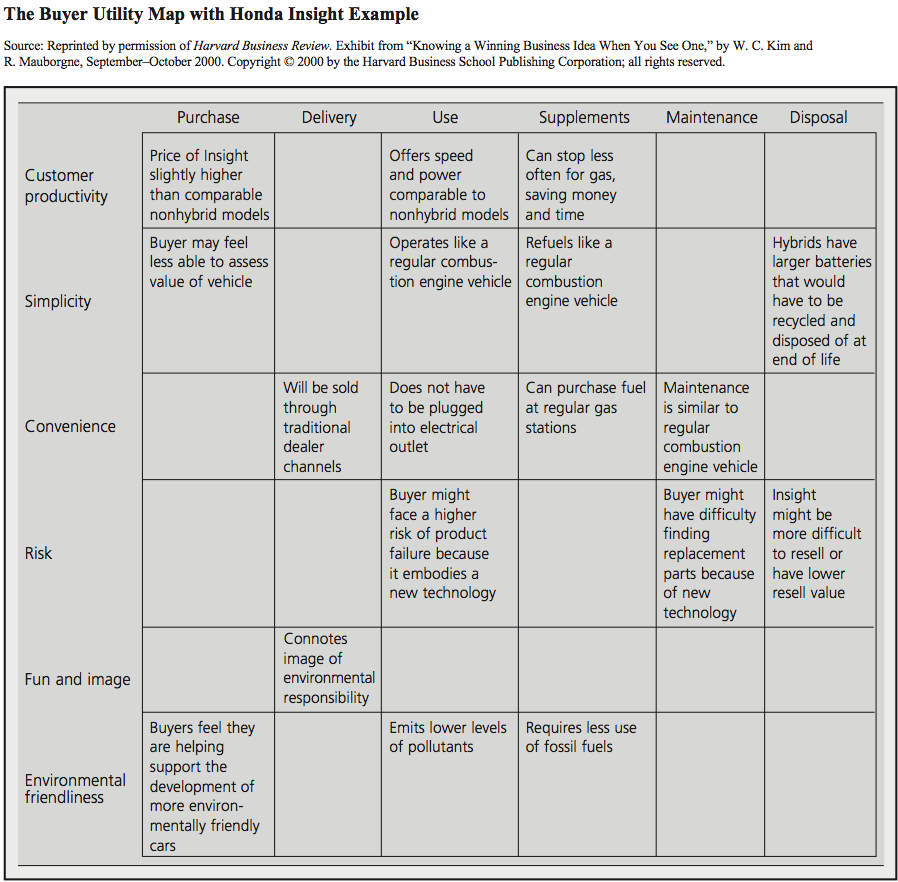 Network externality valueIn industries characterized by network externalities, the value of a technological innovation to users will be a function not only of its stand-alone benefits and cost, but also of the value created by the size of its installed base and the availability of complementary goods.For the new tech to compete on its stand-alone utility alone, that utility must be so great that it eclipses the combined value of an existing techs stand-alone utility, its installed base, and its complementary goodsWhen users are comparing the value of a new tech to existing tech, they are weighing a combination of objective information, subjective information, and expectation for the futureVaporware: products that aren’t actually on the market and may not even exist but are advertisedBy building the impression among customers that a product is ubiquitous, firms can prompt rapid adoption of the product when it actually is availableCompeting for design dominance in markets with network externalitiesBeyond some threshold level, the network externality returns begin to increase rapidly, until at some point, most of the benefits have been obtained and the rate of return decreasesWhen 2 technologies compete for dominance, customers will compare the overall value yieldedIf both technologies earn similar network externality returns to market share, but one tech offers greater stand-alone utility, the indifference point will be shifted in its favorAre winner-take-all markets good for consumers?Monopoly costs refer to the costs users bear as a larger portion of the market adopts the same goodMonopoly costs to market share are often considered to be exponentially increasingThe steepness of the monopoly cost curve is largely a function of the firm’s discretionary behaviorChapter FiveFirst movers: The first entrants to sell in a new product or service category.Early followers: Entrants that are early to the market, but not first.Late entrants: Entrants that do not enter the market until the time the product begins to penetrate the mass market or later.First-mover advantagesBrand loyalty and technological leadershipIf aspects that customers have come to expect in a technology are difficult for competitors to imitate, being the technology leader can yield sustained monopoly rents. Also an opportunity to build brand loyaltyMonopoly rents: The additional returns a firm can make from being a monopolistPreemption of scarce assetsFirms that enter the market early can preemptively capture scarce resources such as key locations, government permits, access to distribution channels, and relationships with suppliersExploiting buyer switching costsOnce buyers have adopted a good, they often face costs to switch to another goodReaping increasing returns advantagesThe timing of a firm’s investment in new tech development may be particularly critical to its likelihood of successFirst-mover disadvantagesMarket pioneers have a higher failure rate, about 47%First movers can earn greater revenues, but they face higher costsFirst movers bear the bulk of the R&D expensesThey must pay to develop suppliers and distribution channels, plus consumer awarenessIncumbent inertia: The tendency for incumbents to be slow to respond to changes in the industry environment due to their large size, established routines, or prior strategic commitments to existing suppliers and customersResearch and development expensesUndeveloped supply and distribution channelsImmature enabling technologies and complementsEnabling technologies: component technologies that are necessary for the performance or desirability of a given innovationUncertainty of customer requirementsFactors influencing optimal timing of entryHow certain are customer preferences?How much improvement does the innovation provide over previous solutions?Does the innovation require enabling technologies, and are these technologies sufficiently mature?Do complementary goods influence the value of the innovation, and are they sufficiently available?How high is the threat of competitive entry?Is the industry likely to experience increasing returns to adoption?Can the firm withstand early losses?Does the firm have resources to accelerate market acceptance?Is the firm’s reputation likely to reduce the uncertainty of customers, suppliers, and distributors?Strategies to improve timing optionsIf the firm intends to refine an earlier entrant’s technology and beat the earlier entrant to market with a new version of this tech, it must have fast-cycle development processes.A firm with very fast development deployment processes should be able to take advantage of both first- and second-mover advantagesA new product development cycle time indicates that development time can be greatly shortened by using strategic alliances, cross-functional new product development teams, and parallel development processesParallel development process: when multiple stages of the new product development process occur simultaneouslyChapter SixAssessing the firm’s current positionExternal analysisPorter’s five-force model: the attractiveness of an industry and a firm’s opportunities and threats are identified by analyzing 5 forces:The degree of existing rivalryThe number and relative size of competitors will shape the nature of the rivalryOligopolistic industries: highly consolidated industries with a few large competitors, which can be fiercely competitive if firms choose to engage in price warsExit barriers: costs or other commitments that make it difficult for firms to abandon an industry. In declining industries, high exit barriers can intensify rivalryThreat of potential entrantsInfluenced by both the degree to which the industry is likely to attract new entrants and the height of entry barriers.	Entry barriers: conditions that make it difficult or expensive for new firms to enter an industry.Bargaining power of suppliersThe degree to which the firm relies on one or a few suppliers will influence its ability to negotiate good termsSwitching costs: factors that make it difficult or expensive to change suppliers or buyersVertical integration: getting into the business of one’s suppliers (backwards vertical integration) or one’s buyers (forward vertical integration).Bargaining power of buyersMany of the same factors that influence the bargaining power of suppliers have an analogous role with the bargaining power of buyers. The degree to which the firm is reliant on a few customers will increase the customer’s bargaining power, and vice versa.Highly differentiated products typically experience less bargaining powerIf buyers face switching costs, it will lower bargaining powerIf a firm faces switching costs to work with other buyers it will increase the buyer’s bargaining powerIf the buyers can threaten to backward vertically integration, it will increase their bargaining powerIf the firm can threaten to forward vertically integrate, it will lower customer bargaining powerThreat of substitutesComplements: products or services that enhance the usefulness or desirability of another productsStakeholder analysisStakeholder (any entity that has an interest in the organization) models are often used for both strategic and normative purposes. A strategic stakeholder analysis emphasizes the stakeholder management issues that are likely to impact the firm’s financial performanceA normative stakeholder analysis emphasizes the stakeholder management issues the firm ought to attend to due to their ethical or moral implicationsInternal analysisBegins with identifying the firm’s strengths and weaknesses. Primary activities include:Inbound logisticsOperationsOutbound logisticsMarketing and salesServiceSupport activities include:ProcurementHuman resource managementTechnology developmentInfrastructureTo be a source of sustainable competitive advantage, resources must be RareValuableDurableInimitableIf valuable resources are tactic, path dependent, socially complex, or casually ambiguous, they will be extremely difficult to imitate. Talent is typically considered to be a tactic and causally ambiguous resource.Tactic resources: resources of an intangible nature that cannot be readily codified. Socially complex resources: resources or activities that emerge through the interaction of multiple individuals.Casual ambiguity: the relationship between a resource and the outcome it produces is poorly understood.Identifying core competencies and capabilitiesCore competency (capability): A set of integrated and harmonized abilities that distinguish the firm in the marketplace.Typically considered to be those that differentiate a company strategicallyMore than just a core technologyArises from a firm’s ability to combine and harmonize multiple primary abilities in which the firm excels into a few key building block of specialized expertiseOften combine different kinds of abilitiesSeveral core competencies may underlie an individual business unit, and several business units may draw upon the same core competencyThe risk of core rigiditiesSometimes the very things that a firm excels at can enslave it, making the firm rigid and overly committed to inappropriate skills and resources.Dynamic capabilities: a set of abilities that make a firm more agile and responsive to change.In fast-changing markets, it can be extremely useful for a firm to develop a core competency in responding to changeAlso possible for a firm to develop core competencies that aren’t specific to any set of technologies or products, but rather to a set of abilities that enable it to quickly reconfigure its organization structure and routines in response to new opportunitiesStrategic intentA firm’s purpose is to create value. This means, besides improving operations or cutting costs, leveraging corporate resources to create more performance for customers, more well-being for employees, and more returns for shareholders.Focusing on the firm’s existing markets results in the development of products and services that meet current market requirements, rather than future market requirements.Chapter SevenCapital rationing: the allocation of a finite quantity of resources over different possible users.The development budgetUnder capital rationing, the firm sets a fixed R&D budget, and then uses a rank ordering of possible projects to determine which will be funded.R&D intensity: the ratio of R&D expenditures to sales.The rank ordering used in capital rationing may be established by any number of methods, including:Quantitative methodsQualitative methodsA combination of multiple methodsQuantitative methods for choosing projectsUsually entail converting projects into some estimate of future cash returns from a projectEnable managers to use rigorous mathematical and statistical comparisons of projectsDiscounted cash flow methods: quantitative methods for assessing whether the anticipated future benefits are large enough to justify expenditure, given the risks.They take into account the payback period, risk, and TVMNPV: the discounted cash inflows of a project minus the discounted cash outflowsIRR: the rate of return yielded by a project, normally calculated as the discount rate that makes the NPV of an investment equal zeroNet Present ValueNPV = Present value of cash inflow – Present value of cash outflowsIf this value is greater than 0, then the project generates wealthIf the cash inflows from the development project were expected to be the same each year, we can use the formula for calculating the present value of an annuity instead of discounting each of the cash inflows individuallyDiscounted payback period: the time required to break even on a project using discounted cash flowsInternal Rate of ReturnThe IRR of a project is the discount rate that makes the NPV of the investment zero. Managers can compare this rate of return to their required return to decide if the investment should be made.Real options: the application of stock option valuation methods to investments in nonfinancial assets.Development projects can create valuable future opportunities for the firm that would otherwise be unavailableWith respect to R&D:The cost of the R&D program can be considered the price of a call optionThe cost of future investment required to capitalize on the R&D program can be considered the exercise priceThe returns to the R&D investment are analogous to the value of a stock purchased with a call optionOptions are valuable when there is uncertainty, and because technology trajectories are uncertain, an options approach may be usefulQualitative methods for choosing projectsMost new product development projects require the evaluation of a significant amount of qualitative information.Screening questionsA management team is likely to discuss the potential costs and benefits of a project, and the team may create a list of screening questions that are used to structure this discussion.The aggregate project planning frameworkMany companies find it valuable to map their R&D portfolio according to levels of risk, resource commitment, and timing of cash flows. Four types of development projects commonly appear on this map:Advanced R&DBreakthroughInvolve development of products that incorporate revolutionary new product and process technologiesPlatformOffer fundamental improvements in the cost, quality, and performance of a technology over preceding generationsDesigned to serve a core group of consumersDerivative projectsInvolve incremental changes in products and/or processesRepresent modifications of the basic platform design to appeal to different niches within that core groupCompanies that use the project map categorize all their existing projects and those under consideration by the resources they require and by how they contribute to the company’s product line. Mapping the company’s R&D portfolio encourages the firm to consider both short-term cash flow needs and long-term strategic momentum in its budgeting and planning.Q-Sort is a simple method for ranking objects or ideas on a number of different dimensions.Individuals in a group are each given a stack of cards with an object or idea on each cardEach card could identify a potential projectThen a series of project selection criteria are presented and for each criterion, the individuals sort their cards in rank order or in categoriesCombining quantitative and qualitative informationConjoint analysis is a family of techniques used to estimate the specific value individuals place on some attribute of choice. These techniques include:Discrete choiceChoice modelingHierarchical choiceTrade-off matricesPairwise comparisonsConjoint analysis enables a subjective assessment of a complex decision to be decomposed into quantitative scores of the relative importance of different criteria.Data envelopment analysis is a method of assessing a potential project using multiple criteria that may have different kinds of measurement units.Uses linear programming to combine these different measures from the projects to create a hypothetical efficiency frontier that represents the best performance on each measureEfficiency frontier: the range of hypothetical configurations that optimize a combination of featuresIt can also consider which measures are inputs vs. outputs. It then measures the distance of each project from this frontier to give it an efficiency value.These values can then be used to rank-order the projects or identify projects that clearly dominate others.Chapter EightReasons for going soloA firm might choose to engage in solo development of a project for a number of reasons:The first may perceive no need to collaborate with other organizationsThe firm may prefer to obtain complementary skills or resources from a partnerA firm might choose to develop a project as a solo venture if it’s concerned that collaborating would put its proprietary technologies at risk or if it seeks to have full control over the project’s development and returnsIt might give it more opportunities to build and renew its capabilitiesAvailability of capabilitiesProtecting proprietary technologiesControlling technology development and useAlliance: a general term that can refer to any type of relationship between firms. May be short or long-termBuilding and renewing capabilitiesCollaborating on development projects can offer a firm a number of advantages:Can enable a firm to obtain necessary skills or resources more quickly than developing them in-houseObtaining some of the necessary capabilities or resources from a partner rather than building them in-house can help a firm reduce its asset commitment and enhance its flexibilityCollaboration with partners can be an important source of learning for the firms. Close contact with other firms can facilitate both the transfer of knowledge between firms and the creation of new knowledge that individual firms couldn’t have created aloneOne primary reason firms collaborate on a development project is to share the costs and risks of the projectFirms may also collaborate on a development project when such collaboration would facilitate the creation of a shared standard. Collaboration at the development stage can be an important way of ensuring cooperation in the commercialization stage of a technologyJoint venture: a partnership between two or more firms involving a significant equity stake by the partners and often resulting in the creation of a new business entityType of collaborative arrangementsCollaboration can include partnering with suppliers, customers, competitors, complementors, organizations that offer similar products in different markets, organizations that offer different products in similar markets, nonprofit organizations, government organizations, universities, etc. Collaboration can also be used for many different purposes, including manufacturing, services, marketing, or technology-based objectives.Collaboration arrangements can also take many forms, from very informal alliances to highly structured joint ventured or technology exchange agreements (licensing). Licensing is a contractual arrangement whereby one organization or individual obtains the rights to use the proprietary technology of another organization or individual.Strategic allianceFirms may use strategic alliances to access a critical capability that is not posses in-houseMight for alliances to pool their resourcesShare the risk of a venture or to speed up market development and penetrationCan enhance a firm’s overall level of flexibilityUsed to enable partners to learn from each other and develop new competenciesUseful to categorize a firm’s alliance strategy along two dimensionsFirst dimension is the degree to which alliances practice capability complementation vs. capability transferCapability complementation: combining the capabilities and other resources of partner firms, but not necessarily transferring those resources between the partnersCapability transfer: exchange of capabilities across firms in such a manner that partners can internalize the capabilities and use them independently of the particular development projectSecond dimension is whether the firm manages each alliance individually or manages a collective network of alliancesIn building an alliance portfolio, managers should think carefully about competitive, complementing, and network structure effectsIf multiple alliances are serving the same strategic needs, there is a risk of redundant resources investment, or competitive conflict between partnersComplementary alliances can be super addictive if carefully managedManagers should consider how their portfolio of alliances positions them in the web of relationships that connects their firm, partners, and partners’ partnersJoint venturesA particular type of strategic alliance that entails significant structure and commitmentInvolves a significant equity investment from each partner and often results in establishment of a new separate entityLicensingA contractual arrangement whereby one organization or individual obtains the rights to use the proprietary technology of another organization or individualFor the licensor, licensing can enable the firm’s tech to penetrate a wider range of markets than it could on its ownLicensing a tech from another firm is typically less expensive than developing a new tech in houseLicensing agreements typically impose many restrictions on the licensee, enabling the licensor to retain control over how the tech is usedSometimes firms license their techs to preempt their competitors from developing their own competing techOutsourcingFirms that develop new technological innovations don’t always possess the competencies, facilities, or scale to perform all the value-chain activities for the new innovation effectively or efficiently. Such firms might outsource activities to other firms.One common form of outsourcing is the use of contract manufacturesContract manufacturing: when a firm hires another firm to manufacture its productsAllows firms to meet the scale of market demand without committing to long-term capital investments or an increase in labor forceEnables firms to specialize in those activities central to their competitive advantageOther activities, such as product design, process design, marketing, information technology, or distribution can also be outsourcedOutsourcing can have downsides:	Reliance on outsourcing may cause the firm to forfeit important learning opportunitiesBy not investing in development of in-house capabilities, a firm might not develop many of the skills and resources related to its products that enable the development of future product platformsCan impose significant transaction costs for the firmCollective research organizationsMay take a number of forms, including trade associations, university-based centers, or private research corporations.Choosing a mode of collaborationSolo internal development is, on average, a relatively slow and expensive way of developing a technologyA firm that engages in solo internal development retains total control over how the tech is developed and usedSolo internal development might make sense for a firm that has strong competencies related to the new tech, has access to capital, and is not under time pressureSome strategic alliances may enable a firm to relatively quickly and cheaply gain access to another firm’s tech, but give the firm a low level of control over that techOther strategic alliances might be aimed at utilizing the firm’s own tech in a broader range of markets, which can be fast and cost-effective, and still enable the firm to retain a considerable amount of controlA joint venture is much more structuredIt involves developing a new tech and can take almost as long as solo internal developmentIt may be slightly faster due to the combination of the capabilities of multiple firmsChoosing and monitoring partnersPartner selectionThe success of collaborations will depend in large part on the partners chosenResource fit refers to the degree to which potential partners have resources that can be effectively integrated into a strategy that creates valueStrategic fit refers to the degree to which partners have compatible objectives and stylesPartner monitoring and governanceSuccessful collaboration agreements typically have clear, yet flexible, monitoring and governance mechanismsGovernance: the act or process of exerting authority and/or controlThese are 3 main types of governance mechanisms organizations use to manage their collaborative relationships:Alliance contracts are legally binding contractual arrangement to ensure that partnersAre fully aware of their rights and obligationsHave legal remedies available if a partner should violate the agreement. Such contracts typically include:What each partner is obligated to contribute to the collaboration, including money, services, equipment, ip, etc.How much control each partner has in the arrangementWhen and how proceeds of the collaboration will be distributedOften also include mechanisms for monitoring each partner’s adherence to the agreementMany agreements also include provisions for terminating the relationship if the need for the alliance endsEquity ownership: when each partner contributes capital and owns a specified right to a percentage of the proceeds from the allianceRelational governance: self-enforcing norms based on goodwill, trust, and reputation of the partners. These typically emerge over time through repeated experiences of working togetherChapter NineAppropriabilityAppropriability: the degree this which a firm is able to capture the rents from its innovationDetermined by how easily or quickly competitors can imitate the innovationThis ease is a function of both the nature of the tech and the strength of the mechanisms used to protect the innovationTactic knowledge: knowledge that cannot be readily codified or transferred in written formSocially complex knowledge: knowledge that arises from the interaction of multiple individualsPatents, trademarks, and copyrightsPatent: a property right protecting a process, machine, manufactured item, or variety of plantOften categorized into different typesA utility patent may be granted to an inventor who creates or discovers a new and useful process, machine, manufactured item, or combination of materialsA design patent may be granted to the inventor of an original ornamental design for a manufactured itemA plant patent may be granted to an inventor who invents or discovers and asexually reproduces any distinct and new variety of plantAn invention must pass 3 tests to be patentable:It must be usefulIt must be novelIt must not be obviousThe following are not typically patentable:Substituting one material for anotherMerely changing the size of an already existing deviceMaking something more portableSubstituting an element for an equivalent elementAltering an item’s shapeTo apply for a patent, the inventor must explain how to make and use the invention, and make claims about what it does that makes it a new invention. Drawings are often requiredThe entire process from application to granting of the patent can take between 2 and 5 yearsUtility patents are typically granted more protection than other types of patentsAlmost every country assigns a protection term of 20 years to utility patentsA patent granted in one country doesn’t provide protection in other countriesUS patent laws is one of the most unusual (with the publicizing of the patents)Many countries require that the invention be manufactured in the country in which a patent was granted within a certain time frame, often 3 years, from the time the patent was granted. This is called the working requirement and it effectively prevents inventors from patenting inventions in countries in which they have no intention of setting up productionSeveral international treaties seek to harmonize the patent laws around the world:Paris Convention for the Protection of Industrial Property and the Patent Cooperation TreatyAn international intellectual property treaty adhered to by 174 countries as of December 2011A citizen of any member country may patent an invention in any of the member countries and enjoy the same benefits of patent protection as if the inventor were a citizen of those countriesIt eliminates any differential patent rights afforded to citizens of the country vs. foreign nationalsOnce an inventor has applied for patent protection in one of the member countries, the inventor may apply for protection in all the other member countries within 12 months for utility patents and 6 months for design patents and trademarksThe applications to those later countries will be treated as if they were made on the same date as the first applicationPatent cooperation treaty (PCT)PCT facilitates the application for a patent in multiple countriesAn inventor can apply for a patent to a single PCT governmental receiving officeThat application reserves the inventor’s right to file for patent protection in more than 100 countries for up to 2½ yearsOnce the inventor has filed the application, a PCT governmental searching office will perform the patent search for the applicationAdvantages:Applying for the PCT patent buys the inventor the option to apply to multiple nations later without committing the inventor to the expense of those multiple applicationsWith a PCT application, the inventor can establish a date of application in multiple countries, while paying only the single PCT application feeIt helps make the results of patent applications more uniformThere are 144 member states of the PCTTrademark an indicator used to distinguish the source of a goodA word, phrase, symbol, design, or other indicator that is used to distinguish the source of goods from one party from the goods of othersA service mark is basically the same as a trademark, but distinguishes the provider of a service rather than a productTrademark is often used to refer to both trademarks and service marksMost marks are embodied in visual indicators, but can also use other senses such as sound or smellsTrademark rights may be used to prevent others from using a mark that is similar enough to be confusing, but they may not be used to prevent others from producing or selling the same goods or services under a clearly different markA trademark doesn’t require registration, but registration provides advantages:Registering the mark provides public notice of the registrant’s claim of ownership over the markMarks must be registered before a suit can be brought in federal court against an infringement of the markRegistration can be used to establish international rights over the trademarkTrademark protection can last as long as the trademark is in use, but the registration requires periodic renewalThe World Intellectual Property Organization administers a System of International Registration of Marks governed by two treaties: The Madrid Agreement Concerning the International Registration of Marks and the Madrid ProtocolCopyright a property right protecting works of authorshipA form of protection granted to works of authorshipAuthors of original literary, dramatic, musical, artistic, and certain other intellectual works can obtain copyright protectionThe rights of copyright protection are established by legitimate use of the workThis protection is available whether or not the work is published and prevents others from producing or distributing that workThe owner of the copyright has the exclusive right to:Reproduce the workPrepare derivative works based upon the workDistribute copies of the work to the public by sale or other transfer of ownershipPerform the work publiclyDisplay the copyrighted work publiclyPerform the work publiclyLimitation to these rights:The doctrine of fair use stipulates that in most circumstances it’s not a violation of copyright for others to use copyrighted material for purposes such as criticism, comment, news reporting, teaching, scholarship, or researchSome type of work can’t be copyrighted:TitlesNamesShort phrasesSlogansFamiliar symbolsLists of ingredientsCopyright protection is secured automatically when an eligible work is created and fixed in a copy for the first time. No publication or registration with the Copyright Office is necessary to establish this copyrightRegistering the copyright is advantageous in that it establishes a public record of the copyright claim and is required before filing an infringement suitBerne Union for the Protection of Literary and Artistic Property specifies a minimum level of copyright protection for all member countries, and it requires member countries to offer the same protection to both its own citizens and foreign nationalsTrade secretsTrade secret: information that belongs to a business that is held private.Trade secrets needn’t meet many of the stringent requirements of patent law, enabling a broader class of assets and activities to be protectableInformation is typically considered to be a trade secret only if:Offers a distinctive advantage to the company in the form of economic rentsRemains valuable only as long as the information remains privateFor information to qualify as a trade secret under the Uniform Trade Secret Act it must meet the following criteria:The information must not be generally known or readily ascertainable through legitimate meansThe information must have economic importance that is contingent upon its secrecyThe trade secret holder must exercise reasonable measures to protect the secrecy of the informationThe act states that no individual or group can copy, use, or otherwise benefit from a trade secret without the owner’s authorization if they meet any of the following conditions:They are bound by a duty of confidentialityThey have signed a nondisclosure agreementThey acquire the secret through improper means such as theft or briberyThey acquire the information from someone who didn’t have the right to disclose itThey learn about the secret by mistake but have a reason to know that the information was a protected trade secretThe effectiveness and use of protection mechanismsThe methods used to protect innovation, and their effectiveness, vary significantly both within and across industries.It’s notoriously difficult to enforce patents protecting industrial processes such as manufacturing techniquesPatents provide little protection, the firm may rely more heavily on trade secretsFor some competitive situations, protecting a tech may not be as desirable as liberally diffusing itThe more a tech is adopted, the more valuable it becomesFirms may liberally diffuse their tech (example open source software or liberal licensing arrangements) to accelerate the techs proliferation and thereby jump-start the self-reinforcing feedback effect that can lead to the techs dominanceLiberal diffusion of the tech can result in the fragmentation of the tech platformWholly proprietary systems vs. wholly open systemsWholly proprietary systems are those based on tech that is company-owner and protected through patents, copyrights, secrecy, or other mechanisms.Often not compatible with the products offered by other manufacturersProprietary systems typically provide their developers with the opportunity to appropriate rents from the techWholly open systems, the tech used in a product or process is not protected by secrecy patents; it may be based on available standards or it may be new tech that is openly diffused to other producers.Quickly commoditized and provide little Appropriability of rents to their developersOriginal equipment manufacturers (OEM): firms that assemble goods using components made by other manufacturers, also called value-added resellers (VAR)Advantages of protectionIf a single firm is the primary beneficiary of its techs success, it has much greater incentive to invest in further developing the tech.Protecting the tech gives the developing firm architectural control over the techArchitectural control: the ability of a firm to determine the structure, operation, compatibility, and development of a techAdvantages of diffusionOpen technologies may accrue more rapid adoptionCompetition among producers may drive the price of the tech downA liberal diffusion strategy can stimulate the growth of the installed base and availability of complementary goodsExternal development poses some costs and risks:External development efforts typically lack the coordination of internal developmentWhether and how these improvements get incorporated into the tech and disseminated to other users of the tech can prove very problematicA firm must carefully consider the following factors in deciding whether, and to what degree, it should protect its innovationProduction, capabilities, marketing capabilities, and capitalIf the firm is unable to produce the tech at sufficient volume or quality levels, then protecting the tech so that the firm is its sole provider may significantly hinder its adoption.If complementary goods influence the value of the tech to users, then the firm must:Be able to produce the complements in sufficient range and quantitySponsor their production by other firmsEncourage collective production of the complements through a more open tech strategyResources for internal developmentIf a firm doesn’t have significant resources to invest in the techs functionality, it may have difficulty producing a tech that has an initial performance level, and rate of improvement, that the market finds attractive.Control of fragmentationFor technologies in which standardization and compatibility are important, maintaining the integrity of the core product is absolutely essential, and external development can put it at risk.Incentives for architectural controlArchitectural control over the evolution of a tech is always valuable; however, it becomes particularly valuable if a firm is a significant producer of complements to the tech in question.	Architectural control can also enable the firm to direct the development efforts put into the tech so that it exploits the firm’s core competencies.Chapter TenSize and structural dimensions of the firmIn the 1940’s Schumpeter pointed out that:Capital markets are imperfect, and large firms are better able to obtain financing for R&D projectsFirms with larger sales volume over which to spread the fixed costs of R&D would experience higher returns than firms with lower sales volumeIf large firms spend more on R&D in an absolute sense, they might also reap economies of scale and learning curve advantages in R&DAs a large firm gains experience in choosing and developing innovation projects, it may learn to make better selections of projects that fit the firm’s capabilities and have a higher likelihood of successLarge firms are also in a better position to take on large or risky innovation projects than smaller firmsOn the other hand, as a firm grows, its R&D efficiency might decrease because of a loss of managerial controlLarge firms may also be less innovative because their size can make them less nimble and responsive to changeSmall firms are often considered more flexible and entrepreneurial than large firmsThey are unencumbered by multiple layers of administration, large fixed-asset bases, or strategic commitments to large numbers of employees, customers, and suppliersMay also find it much simpler to monitor employees and reward them for their effort or success at innovationDisaggregated: when something is separated into its constituent partsStructural dimensions of the firmFormalization: the degree to which the firm utilizes rules, procedures, and written documentation to structure the behavior of individuals or groups within the organization.Can facilitate the standardization of firm activities and help to regulate employee behavior by providing clear expectations of behavior and decision-making criteriaStandardization: the degree to which activities are performed in a uniform manner.Centralization: the degree to which decision making authority is kept at top levels of management, it is the degree to which decision making authority is pushed down to lower levels of the firmIf the firm centralizes R&D in a single department, it may maximize economies of scale in R&D, enabling greater division of labor among the R&D specialists and maximizing the potential for learning-curve effect through the development of multiple projectsAlso enables the central R&D department to manage the deployment of new technologies throughout the firm, improving the coherence of the firm’s new product development efforts and avoiding the possibility that valuable new techs are underutilized throughout the organizationMechanistic vs. organic structuresMechanistic: an organization structure characterized by a high degree of formalization and standardization, causing operations to be almost automatic or mechanical.Often associated with greater operational efficiency, particularly in large-volume production settingsOrganic: an organization structure characterized by a low degree of formalization and standardization. Employees may not have well-defined job responsibilities and operations may be characterized by a high degree of variation.Often considered better for innovation and dynamic environmentsThe ambidextrous organizationAmbidextrous organization: the ability of an organization to behave almost as two different kinds of companies at once. Different divisions of the firm may have different structures and control systems, enabling them to have different cultures and patterns of operations.Can achieve both short-term efficiency and long-term innovationWhen multiple teams interact closely, there is a risk that a solution that appears to have an advantage will be too rapidly adopted by other teamsSkunk works: a term that originated with a division of Lockheed Martin that was formed in June of 1943 to quickly develop a jet fighter for the USAA. It has evolved as skunk works to refer more generally to new product development teams that operate nearly autonomously from the parent organization, with considerable decentralization of authority and little bureaucracyHas indicated that there can be significant gains from isolating new product development teams from the mainstream organizationFirms that have multiple product divisions might find that one or more divisions need a more organic structure to encourage creativity and fluid responses to environmental change, while other divisions benefit from a more structured and standardized approachModularity and loosely coupled organizationAnother method firms use to strike a balance between efficiency and flexibility is to adopt standardized manufacturing platforms or components that can then be mixed and matched in a modular production system.Modular productsModularity refers to the degree to which a system’s components may be separated and recombined.Modular products become more valuable when customers have heterogeneous demands and there are diverse options for meeting themWhen products are made more modular, it enables the entire production system to be made more modularLoosely coupled organizational structuresOrganizations can also be made modular through the adoption of structures that enable loose coupling. In a loosely coupled structure, development and production activities are not tightly integrated but rather achieve coordination through their adherence to shared objectives and common standardsAdvances in IT have also enabled loosely coupled organizational structures to become more commonLess need for integration frees firms to pursue more flexible R&D and production configurationsBy focusing on those activities in which the firm has a competitive advantage, the firm can improve its chance of developing a product that has a price-to-value ratio that attracts customers while reducing the overhead and administrative complexity of maintaining a wide scope of activitiesDisadvantages of loose coupling:Many activities reap significant synergies by being integratedIf ongoing intensive coordination is required, the development activities might be better carried out through close integration of all partiesAn integrated firm also has mechanisms for resolving conflict that may be more effective or less expensive than those available in the marketManaging innovation across bordersThe center-for-global strategy entails conducting all innovation at a centralized hub. The centralization of innovation activities enables management to:Tightly coordinate all R&D activitiesAchieve greater specialization and economies of scale in R&D activities while avoiding duplication of activities in multiple divisionsDevelop and protect core competenciesEnsure that innovations are standardized and implemented throughout the companyManagers choose a center-for-global approach to innovation when:They have a strong desire to control the evolution of a techThey have strong concerns about the protection of proprietary techsDevelopment activities require close coordinationThere is a need to respond quickly to technological change and dispersed efforts are likely to create inefficiencies.A local-for-local strategy is the opposite of the center-for-global strategy.Each national subsidiary uses its own resources to create innovations that respond to the needs of its local marketCustomizes innovation for the needs and tastes of the local marketSeveral downsides:Significant redundancyEach division may suffer from a lack of scale in R&D activitiesRisk that valuable innovations will not be diffused across the firmLocally leveraged strategy: when each division or subsidiary of the firm conducts its own R&D activities, but the firm attempts to leverage resulting innovations throughout the company.Globally linked strategy: innovation activities are decentralized, but also centrally coordinated for the global needs of the corporationIn both the locally leverages and globally linked strategies, R&D divisions are decentralized and linked to each other.Chapter ElevenObjectives of the new product development processFor new product development to be successful, it must simultaneously achieve 3 sometimes conflicting goals:Maximizing the product’s fit with customer requirementsFor a new product to be successful in the marketplace, it must offer more compelling features, greater quality, or more attractive pricing than competing productsThe firm may not have a clear sense of which features customers value the mostFirms may overestimate the customer’s willingness to pay for particular featuresFirms may have difficulty resolving heterogeneity in customer demandsMinimizing the development cycle timeProducts can fail if they take too long to bring to marketDevelopment cycle time: the time elapsed from project initiation to product launch, usually measured in months or yearsA company that is slow to market with a particular generation of technology is unlikely to be able to fully amortize the fixed costs of development before that generation becomes obsoleteA company with a short development cycle can quickly revise or upgrade its offering as design flaws are revealed or technology advancesControlling development costsSequential vs. partly parallel development processesPartly parallel development process: a development process in which some, or all, of the development activities at least partially overlap.Product design is initiated before concept development is complete, and process design is begun long before product design is finalized, enabling much closer coordination between the different stages and minimizing the chance that R&D will design products that are difficult or costly manufactureProject championsAssign a senior member of the company to champion a new product development project. Senior executives have the power and authority to support and fight for a project. They can facilitate the allocation of human and capital resources to the development effort, ensuring that cycle time is not extended by resource constraints, and help ensure that the project can sustain the necessary momentum to surmount the hurdles that inevitably will arise.Risks of championingVigorous project championing has it risks. A manager’s role as champion may cloud judgment about the true value of the project.Involving customers and suppliers in the development processInvolving customersThe customer is often the one most able to identify the maximum performance capabilities and minimum service requirements of a new product.Beta testingLead users are those who face the same needs of the general marketplace but face them months or years earlier than the bulk of the market, and expect to benefit significantly from a solution to those needsInvolving suppliersBy tapping into the knowledge base of its suppliers, a firm expands its information resources.CrowdsourcingFirms can also open up an innovation task to the public through crowdsourcing. Crowdsourcing is a distributed problem-solving model whereby a design problem or production task is presented to a group of people who voluntarily contribute their ideas and effort in exchange for compensation.Tools for improving the new product development processSome of the most prominent tools used to improve the development process include:Stage-gate processesEscalating commitment can lead managers to support projects long after their expected value has turned negativeTo help avoid this, implement tough go/skill decision points in the product development processGates established in the development process where managers must evaluate whether or not to kill the project or allow it to proceedAt each stage, a cross-functional team of people undertakes parallel activities designed to drive down the risk of a development projectThe team is required to gather viral technical, market, and financial information to use in the decision to move the project forward, abandon the project, hold, or recycle the projectStage 1: the team does a quick investigation and conceptualization of the projectStage 2: the team builds a business case that includes a defined product, its business justification, and a detailed plan of action for the next stagesStage 3: the team begins the actual design and development of the product, including mapping out the manufacturing process, the market launch, and operating plans. The team also defines the test plans utilized in the next stageStage 4: the team conducts the verification and validation process for the proposed new productStage 5: the product is ready for launchPreceding each stage is a go/kill gateEach gate has 3 components:DeliverablesCriteriaOutputsQuality function deployment (QFD)QFD was developed in Japan as a comprehensive process for improving the communication and coordination among engineering, marketing, and manufacturing personnelThis matrix is completed in a series of steps:The team must first identify customer requirementsThe team weights the customer requirements in terms of their relative importance from a customer’s perspectiveThe team identifies the engineering attributes that drive the performance of the productThe team enters the correlations between the different engineering attributes to assess the degree to which one characteristic may positively or negatively affect anotherThe team fills in the bod of the central matrixThe team multiplies the customer importance rating of a feature by its relationship to an engineering attributeThe team evaluates the competitionUsing the relative importance ratings established for each engineering attribute and the scores for competing products, the team determines target values for each of the design requirementsA product design is then created based on the design targets from step 8. The team then evaluates the new design that was createdThe great strength of the house of quality is that it provides a common language and framework within which the members of a project team may interactDesign for manufacturingAnother method of facilitating integration between engineering and manufacturing, and of bringing issues of manufacturability in the design process as early as possible, is the use of design for manufacturing methods (DFM)DFM is simply a way of structuring the NPD processOften this involves articulating a series of design rulesThe purpose of such design rules is typically to reduce costs and boost product quality by ensuring that product designs are easy to manufactureConsidering manufacturing at an early stage of the design process can shorten development cycle timeBy lowering costs and increasing product quality, DFM can increase the product’s fit with customer requirementsFailure models and effects analysisFailure modes and effects analysis (FMEA) is a method by which firms identify potential failures in a system, classify them according to their severity, and put a plan into place to prevent the failures from happeningPotential failure modes are identifiedPotential failure modes are then evaluated on three criteria of the risk they pose:SeverityLikelihood of occurrenceInability of controls to detect itEach criterion is given a score and then a composite risk priority number is created for each failure mode by multiplying its score togetherComputer-aided design/computer-aided manufacturingComputer-aided design (CAD) is the use of computers to build and test product designsConstruct a 3 dimensional working image of a product or subassemblyComputer-aided manufacturing (CAM) is the implementation of machine-controlled processes in manufacturingCAM is fasted and more flexible than traditional manufacturingThree-dimensional printing: a method whereby a design developed in a computer aided design program is printed in 3 dimensions by laying down thin strips of material until the model is completeTools for measuring new product development performanceIn addition to providing feedback about a particular new product, such performance assessments help the company improve its innovation strategy and development processes.Measures of the success of the NPD process can help management to:Identify which projects met their goals and whyBenchmark the organization’s performance compared to that of competitors or to the organization’s own prior performanceImprove resource allocation and employee compensationRefine future innovation strategiesMultiple measures are important because any measure used singly may not give a fair representation of the effectiveness of the firm’s development process or its overall innovation performance. The firm’s development strategy, industry, and other environmental circumstances must be considered when formulating measures and interpreting results.To use such methods, it’s important to first define a finite period in which the measure is to be applied.Chapter TwelveConstructing NPD teamsTeam sizeBy combining the efforts and expertise of multiple individuals, groups can often outperform individuals on many problem-solving tasks, implying that the size of the development team might be related to its potential for success.Large teams can create more administrative costs and communication problem. The larger the team, the harder it can be to foster a shared sense of identity among team membersSocial loafing: when an individual in a team doesn’t exert the expected amount of effort and relies instead on the work of other team membersSocial loafing occurs when, as the size of the team increases, individuals perceive that they will not receive full credit for their contribution to the group effort and so their effort and commitment decreaseTeam compositionA lack of communication among the marketing, R&D, and manufacturing functions of a company can be extremely detrimental to NPD.A lack of cross-functional communication between functions can lead to longer cycle times as a product iterates back and forth between different stages in the processCross-functional teams include members drawn from more than one functional area, such as engineering, manufacturing, or marketingA greater variety of specialists provides a broader knowledge base and increases the cross-fertilization of ideasIndividuals who enter the organization at different times are likely to have different contacts outside of the team, enabling the team to draw from a wider mix of resourcesHomophily: the tendency for individuals to like other people whom they perceive as being similar to themselvesHeterogeneous teams should possess more information than homogeneous groupsThe personality characteristics that enhanced the success of a NPD team where high extroversion, high agreeableness, and low neuroticismThe structure of NPD teamsFunctional teamsMembers remain in their functional departments and report to their regular functional managerThey may meet periodically to discuss the projectUsually temporary, individuals may spend less than 10% of their time working on team-related activitiesDon’t have a project manager or dedicated liaison personnelThis structure provides little opportunity for cross-functional coordinationTeam members have little commitment to the development projectAppropriate for derivative projects that primarily affect only a single function of the firmLightweight teamsMembers still reside in their functional departments, and functional supervisors retain authority over evaluation and rewardsTypically temporary, members spend the majority of their time on their normal functional responsibilitiesLightweight teams have a project manager and dedicated liaison personnel who facilitate communicationManagers of lightweight teams are normally junior or middle management employeesNot able to exert significant influenceSmall improvement in team coordination and likelihood of success over functional teamsAppropriate for derivate projects where high levels of coordination and communication aren’t requiredHeavyweight teamsMembers are removed from their functional departments so that they may be collocated with the project managerProject managers of heavyweight teams are typically senior managers who outrank functional managers and have significant authority to command resources and evaluate and reward team membersDedicated full-time to the projectStrong cross-functional coordination and communicationTeam members are significantly committed to the development projectStill often temporaryOffers a significant improvement in communication and coordination over functional teams, and it’s typically considered appropriate for platform projectsAutonomous teamsMembers are removed from their functional departments and dedicated full-time (often permanently) to the development teamCollocated with the project manager, who is a very senior person in the orgThe project manager of an autonomous team is given full control over resources contributed from different functional departments, and the project manager has exclusive authority over the evaluation and reward of team membersTeams don’t conform to the operating procedures of the rest of the organizationHeld fully accountable for the success of the projectTypically excel at rapid and efficient NPDTypically considered to be appropriate for break-through projects and some major platform projectsIndependence of the autonomous teams can cause them to underutilize the resources of the parent orgAutonomous teams are often hard to fold back into the org if the project is completed or terminatedMany autonomous teams go on to become separate divisions of the firm, or may even be spun off of the firm as a subsidiaryThe management of NPD teamsTeam leadershipThe team leader is responsible for:Directing the team’s activitiesMaintaining the team’s alignment with project goalsServing as a communicator between the team and senior managementIn heavyweight and autonomous teams, the team leader may also be the person who is primarily responsible for the evaluation, compensation, and promotion of individual team membersTeam administrationThe project charter encapsulates the project’s mission and articulates exact and measurable goals for the projectEstablishing an explicit set of goals for the project helps ensure that the team members have a common understanding of the project’s overall purpose and prioritiesThe contract book defines in detail the basic plan to achieve the goal laid out in the project charterManaging virtual teamsVirtual teams are teams in which members may be a great distance from each other, but are still able to collaborate intensively via advanced information technologies.Virtual teams pose a distinct set of management challengesMust often rely on communication channels that are much less rich than face-to-face contactFace significant hurdles in establishing norms and dialectsIt’s important to select personnel who are both comfortable with the tech being used and who have strong interpersonal skillsTeam members must be able to work independently and have a strong work ethicVirtual teams also face challenged in developing trust, resolving conflict, and exchanging tactic knowledgeChapter thirteenLaunch timingStrategic launch timingFirms try to decrease their development cycles in order to decrease their costs and increase their timing of entry options.A firm can strategically use launch timing to take advantage of business cycle or seasonal effectsOptimizing cash flow vs. embracing cannibalizationFor firms introducing a next generation tech into a market in which they already compete, entry timing can become a decision about whether and to what degree to embrace cannibalization.Cannibalization: when a firm’s sales of one product diminish its sales of another of its productsIn industries driven by technological innovation, delaying the introduction of a next generation product can enable competitors to achieve a significant technological gapIf the firm invests in continuous innovation and willingly cannibalizes its existing products with more advanced products, the firm can make it very difficult for other firms to achieve a technological lead large enough to prove persuasive to customersLicensing and compatibilityIf a firm completely open its tech, other producers may drive the price of the tech down to a point at which the firm is unable to recoup its development expense.Opening a tech completely may cause its underlying platform to become fragmented as different producers alter it to their needs, resulting in loss of compatibility across producers and the possible erosion of product qualityIf the firm wishes to avoid giving away its own installed base or complementary goods advantages to others, it may protect them by ensuring its products are incompatible with those of future entrantsBackward compatible: when products of a technological generation can work with products of a previous generationA firm that both innovates to prevent a competitor from creating a technological gap and utilizes backward compatibility so that its new platform or models are compatible with previous generations of complementary goods can leverage the existing value yielded by a large range of complementary goods to its new platformPricingPrice simultaneously influences the product’s positioning in the marketplace, its rate of adoption, and the firm’s cash flow. Before a firm can determine its pricing strategy, it must determine the objectives it has for its pricing model.A survival price strategy prices goods to cover variable costs and some fixed costsIt’s a short-run strategyThe maximize current profits. Under this pricing strategy, the firm first estimates costs and demand and then sets the price to maximize cash flow or rate of return on investmentEmphasizes current performance, but may sacrifice long-term performanceFor new technological innovations, a maximum market skimming objective or a maximum market share objective should be emphasized. To skim the market, firms will initially set prices high on new productsIf costs are expected to decline rapidly with the volume of units produced, a skimming strategy can actually prove less profitable than a pricing strategy that stimulates more rapid customer adoptionWhen achieving high volume is important, firms will often emphasize a maximum market share objectiveTo maximize market share, firm often use penetration pricingPenetration pricing: when the price of a good is set very low to maximize the good’s market shareThe firm will set the lowest price possible hoping to rapidly attract customers, driving volume up and production costs downShort run, the firm may bear significant risk from this capital investment, and it may lose moneyIt can have a low-cost position that enables it to earn profits despite a low price, and it can have a substantial share of the marketSometimes firms price below cost because the losses are expected to be recouped through profits on complementary goods or servicesFirms can also influence cash flow and the customers’ perception of costs through manipulating the timing of when the price of a good is paidFreemium: a pricing model where a base product or service is offered for free, but a premium is charged for additional features or serviceWhen it’s unclear how customers will respond to a particular price point, firms often use introductory pricing that indicates the pricing is for a stipulated timeDistributionFirms can sell their products directly to users through their direct sales force or an online ordering system or mail-order catalog.Firms can use intermediaries such as manufacturer’s representatives, wholesales, and retailersManufacturer’s representatives: independent agents that promote and sell the product lines of one or a few manufacturers. Often used when direct selling is appropriate but the manufacturer doesn’t have a sufficiently large direct sales force to reach all appropriate market segmentsWholesalers: companies that buy manufacturer’s products in bulk, and then resell them to other supply channel members such as retailersRetailers: companies that sell goods to the publicSelling direct gives the firm more control over the selling process, pricing, and serviceIt also enables the firm to capture more information about customers and can facilitate the customization of products for customersSelling direct can be impractical or overly expensiveIntermediaries provide a number of important services that can make distribution more efficientWholesalers and retailers break bulkIntermediaries also provide a number of other services such as transporting goods, carrying inventory, providing selling services, and handling transactions with customersOEMs provide an even more crucial role in the distribution processAn OEM buys products from other manufacturers and assembles them into a product that is customized to meet user needsThe OEM then sells this customized product under its own name and often provides marketing and service support for the productDisintermediation: when the number of intermediaries in a supply channel is reducedTo determine whether to use intermediaries and what type of intermediaries would be appropriate, the firm should answer the following questions:Whether the firm already has an existing sales channel that would suit the product will be a primary consideration in how the product should be distributedIf customers are dispersed but require little product education or service, mail order, or online ordering may sufficeThe firm must consider how competing or substitute products are sold, because this both determines the nature of the existing distribution channel options and shapes customer expectations about how products will be purchasedMarket research can assess how the sales channel influences the customer’s perception of the productStrategies for accelerating distributionWhen the industry is likely to select a single tech as the dominant design, it can be very important to deploy the tech rapidly.Rapid deployment enables the tech to build a large installed base and encourages the developers of complementary goods to support the tech platformThe firm can use a variety of strategies to accelerate distribution:Alliances with distributorsBundling relationshipsContracts and sponsorshipGuarantees and consignmentMarketingThe marketing strategy for tech innovation must consider both the nature of the target market and the nature of the innovationMajor marketing methodsThe 3 most commonly used marketing methods include:AdvertisingPromotionsPublicity/PRViral marketing: sending information directly to targeted individuals in effort to stimulate word-of-mouth advertising. Individuals are typically chosen on the basis of their position or role in particular social networksTailoring the marketing plan to intended adoptersInnovators and early adopters are typically looking for very advanced technologies to offer a significant advantage over previous generationsMarketing channels that enable high content and selective reach are appropriate for this marketTo market to the early majority requires that the company communicate:The product’s completenessIt’s easy of useIts consistency with the customer’s way of lifeLegitimacyDetailed technical information isn’t as important as using market channels with high reach and high credibilityTo target the late majority and laggards, firms will often use similar channels as those used to target the early majority, although emphasizing reducing cost per exposure. The marketing message at this stage must stress:ReliabilitySimplicityCost-effectivenessA firm that aggressively promotes its products can increase both its actual installed base and its perceived installed base.When a firm is poised to introduce a new tech innovation, its reputation for both technological and commercial competence will critically influence the market’s expectation about its likelihood of success.A firm can also signal its commitment to an industry by making substantial investments that would be difficult to reverse.